Dovolená v pohodě:- prezentace bude mít jednotné jednobarevné pozadí – světle žluté- mezi snímky bude nastaven automatický přechod (libovolný, ale jednotný pro všechny snímky)- v celé prezentaci bude vhodně nastaveno časování podle pokynů k jednotlivým snímkům- snažte se dodržet vzhled jednotlivých snímků1. snímek: písmo temně červené	1 – Dovolená v pohodě	2 - …to je Holiday Tour	3 -  obrázek sluníčka (případně jiný tématicky vhodný)2. snímek: nadpis temně červený, jednotlivé země tmavě modře.	1 – nadpis	2 – postupně jednotlivé země	3 – obrázek3. snímek: nadpis temně červený	tabulka bude mít mramorový podklad, písmo černé	1 – nadpis	2 -  tabulka4. snímek: temně červený nadpispoužít spojnicový graf, spojnice bude barvy jasně červené, popisky černé. Pozadí grafu bude stejné barvy, jako je pozadí snímků. 1 – nadpis2 – mřížka, popisky3 - postupně spojniceŘešení: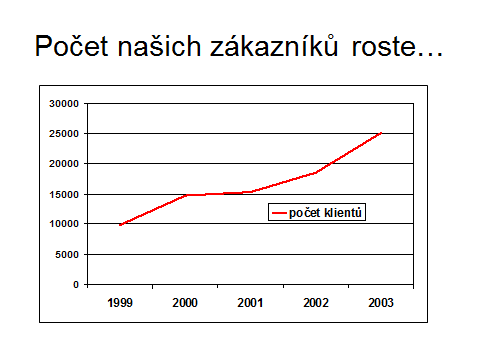 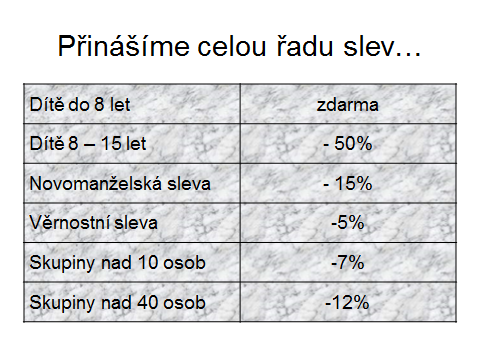 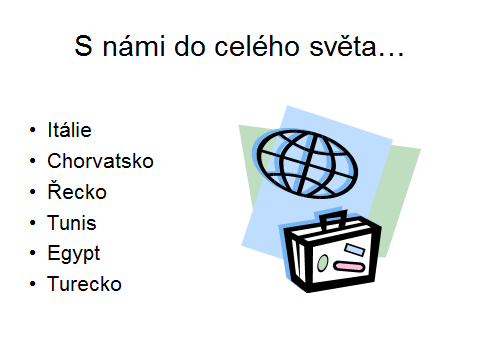 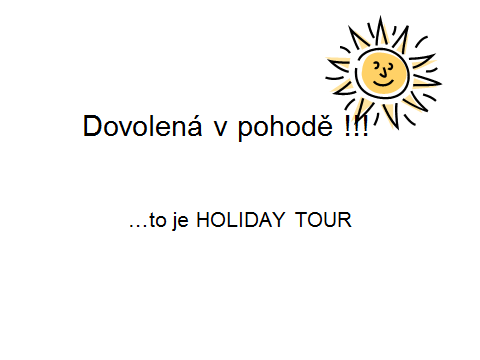 Použité zdroje:NAVRÁTIL, Pavel. Příklady a cvičení z informatiky a výpočetní techniky. Kralice na Hané: Computer Media, 2003, ISBN 80-86686-07-8.Obrázky:Klipart MS Word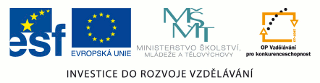 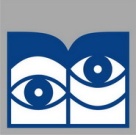 Obchodní akademie a Střední odborná škola, gen. F. Fajtla, Louny, p.o.Osvoboditelů 380, LounyObchodní akademie a Střední odborná škola, gen. F. Fajtla, Louny, p.o.Osvoboditelů 380, LounyObchodní akademie a Střední odborná škola, gen. F. Fajtla, Louny, p.o.Osvoboditelů 380, LounyObchodní akademie a Střední odborná škola, gen. F. Fajtla, Louny, p.o.Osvoboditelů 380, LounyObchodní akademie a Střední odborná škola, gen. F. Fajtla, Louny, p.o.Osvoboditelů 380, LounyČíslo projektuCZ.1.07/1.5.00/34.0644Číslo sadyČíslo sady      29      29Číslo DUM18PředmětInformační technologieInformační technologieInformační technologieInformační technologieInformační technologieInformační technologieInformační technologieTematický okruhPoužití aplikací MS Office v praxiPoužití aplikací MS Office v praxiPoužití aplikací MS Office v praxiPoužití aplikací MS Office v praxiPoužití aplikací MS Office v praxiPoužití aplikací MS Office v praxiPoužití aplikací MS Office v praxiNázev materiáluPPt - Dovolená v pohoděPPt - Dovolená v pohoděPPt - Dovolená v pohoděPPt - Dovolená v pohoděPPt - Dovolená v pohoděPPt - Dovolená v pohoděPPt - Dovolená v pohoděAutorIng. Jana MilkováIng. Jana MilkováIng. Jana MilkováIng. Jana MilkováIng. Jana MilkováIng. Jana MilkováIng. Jana MilkováDatum tvorbylistopad 2013RočníkRočníkRočníktřetí, čtvrtýtřetí, čtvrtýtřetí, čtvrtýAnotace  Soubor obsahuje zadání k tvorbě prezentace v aplikaci MS Pover Point.Anotace  Soubor obsahuje zadání k tvorbě prezentace v aplikaci MS Pover Point.Anotace  Soubor obsahuje zadání k tvorbě prezentace v aplikaci MS Pover Point.Anotace  Soubor obsahuje zadání k tvorbě prezentace v aplikaci MS Pover Point.Anotace  Soubor obsahuje zadání k tvorbě prezentace v aplikaci MS Pover Point.Anotace  Soubor obsahuje zadání k tvorbě prezentace v aplikaci MS Pover Point.Anotace  Soubor obsahuje zadání k tvorbě prezentace v aplikaci MS Pover Point.Anotace  Soubor obsahuje zadání k tvorbě prezentace v aplikaci MS Pover Point.Metodický pokyn Žáci dostanou zadání v tištěné podobě a vytvoří podle předlohy prezentaci v aplikaci MS Power Point. Zadání je možné použít jako zadání písemné práce nebo jako zadání k samostatnému procvičení ve škole či doma. Součástí souboru je i zobrazení řešení. Metodický pokyn Žáci dostanou zadání v tištěné podobě a vytvoří podle předlohy prezentaci v aplikaci MS Power Point. Zadání je možné použít jako zadání písemné práce nebo jako zadání k samostatnému procvičení ve škole či doma. Součástí souboru je i zobrazení řešení. Metodický pokyn Žáci dostanou zadání v tištěné podobě a vytvoří podle předlohy prezentaci v aplikaci MS Power Point. Zadání je možné použít jako zadání písemné práce nebo jako zadání k samostatnému procvičení ve škole či doma. Součástí souboru je i zobrazení řešení. Metodický pokyn Žáci dostanou zadání v tištěné podobě a vytvoří podle předlohy prezentaci v aplikaci MS Power Point. Zadání je možné použít jako zadání písemné práce nebo jako zadání k samostatnému procvičení ve škole či doma. Součástí souboru je i zobrazení řešení. Metodický pokyn Žáci dostanou zadání v tištěné podobě a vytvoří podle předlohy prezentaci v aplikaci MS Power Point. Zadání je možné použít jako zadání písemné práce nebo jako zadání k samostatnému procvičení ve škole či doma. Součástí souboru je i zobrazení řešení. Metodický pokyn Žáci dostanou zadání v tištěné podobě a vytvoří podle předlohy prezentaci v aplikaci MS Power Point. Zadání je možné použít jako zadání písemné práce nebo jako zadání k samostatnému procvičení ve škole či doma. Součástí souboru je i zobrazení řešení. Metodický pokyn Žáci dostanou zadání v tištěné podobě a vytvoří podle předlohy prezentaci v aplikaci MS Power Point. Zadání je možné použít jako zadání písemné práce nebo jako zadání k samostatnému procvičení ve škole či doma. Součástí souboru je i zobrazení řešení. Metodický pokyn Žáci dostanou zadání v tištěné podobě a vytvoří podle předlohy prezentaci v aplikaci MS Power Point. Zadání je možné použít jako zadání písemné práce nebo jako zadání k samostatnému procvičení ve škole či doma. Součástí souboru je i zobrazení řešení. 